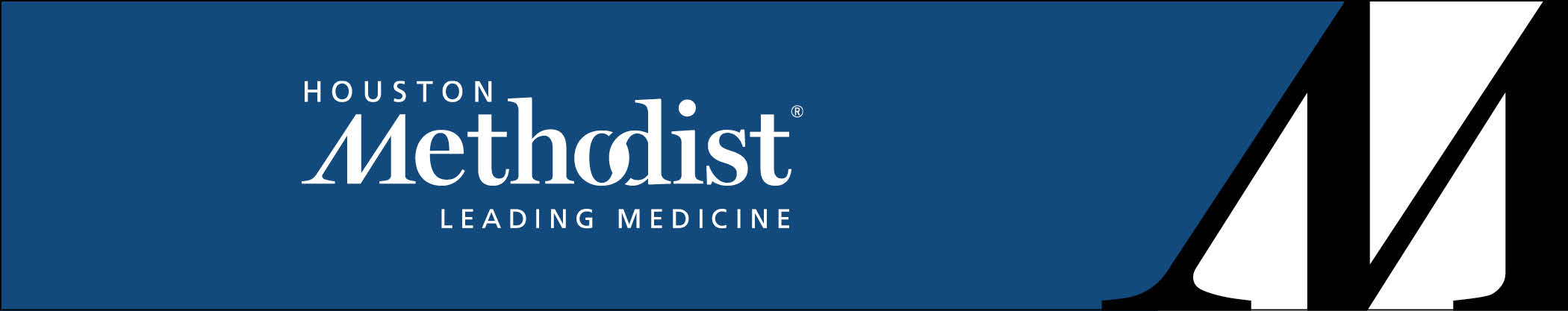 Methodist Advancement into Professional Practice (MAPP)ApplicationThe Houston Methodist Advancement into Professional Practice (MAPP) program enables baccalaureate student hands-on training while working directly with registered nurses in units across HMH. MAPP students gain valuable experience that they will be able to take the next level upon their graduation.Requirements Pursuing a BSN degree at an accredited nursing schoolMinimum 3.2 GPA in nursing coursesCurrent Basic Life Support certification through the American Heart AssociationSubmit a complete application packetGraduating in May 2023Application Components ResumeOfficial BSN TranscriptClinical Focus Area PreferenceEssay QuestionsTwo Faculty RecommendationsOne recommendation must be from a clinical instructor who can speak to your clinical performanceFaculty must directly email their recommendations to NursingStudents@houstonmethodist.org Submit all components of your application via email to mapp@houstonmethodist.org with the subject of “MAPP Application.”Center for Nursing Research, Education, and Practice | mapp@houstonmethodist.org Methodist Advancement into Professional Practice (MAPP)Clinical Focus Area PreferenceInstructions: Complete this form and submit it via email to mapp@houstonmethodist.org with the subject of “MAPP Application.”Please indicate your preference for placement in the Onboarding to Practice Program. Houston Methodist is an ADULT, ACUTE CARE FACILITY. Mark your preferences by indicating 1, 2, and 3 by your top three choices. Medical/Surgical-General         ______Cardiovascular                           ______Neurology                                   ______Transplant                                  ______Orthopedics                                ______Intermediate Care (IMU)            ______Critical Care (ICU)                       ______Emergency Department             ______Women’s Services                      ______Perioperative Services               ______Oncology                                     ______Center for Nursing Research, Education, and Practice | mapp@houstonmethodist.org Methodist Advancement into Professional Practice (MAPP)Faculty Recommendation________________________________ from __________________________ is applying for the          (Insert Student Name)                                           (University)Houston Methodist Hospital’s MAPP Program. Applications must include two recommendations from faculty and clinical instructors. Please complete this recommendation form so your student may be considered for placement in this program. Please rate the student on the following criteria: 4=Strongly Agree          3=Agree          2=Disagree          1=Strongly DisagreeIt is my opinion that this student Please provide a short statement as to why this student should be selected: Instructor Name: __________________________________________ Date: ________________Instructor Signature: ____________________________________________________________Email this form to mapp@houstonmethodist.org with the subject line “MAPP Faculty Recommendation.”Center for Nursing Research, Education, and Practice | mapp@houstonmethodist.org Onboarding to Practice Essay QuestionPlease write a brief statement regarding your career goals (you are not limited to the space below).Please describe why you are interested in the MAPP Program (you are not limited to the space below).Center for Nursing Research, Education, and Practice | NursingStudents@houstonmethodist.org 